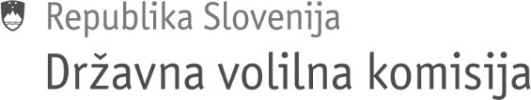 Številka: 900-8/2024-1Datum: 24. 4. 2024Na podlagi 18. člena Poslovnika Državne volilne komisije (Uradni list RS, št. 10/20) S K L I C U J E M 74. redno sejo Državne volilne komisije,ki bo v petek, 26. 4. 2024, ob 13. uri, v sejni sobi Državne volilne komisije, Ljubljana, Slovenska cesta 54/IV.Dnevni red: Predlog zapisnika 73. seje Državne volilne komisijeGradivo ste prejeli s sklicem.Odločitev o vloženi listi kandidatov politične stranke Nova Slovenija – krščanski demokrati za volitve poslancev iz Republike Slovenije v Evropski parlament Gradivo ste prejeli s sklicem.Odločitev o vloženi listi kandidatov politične stranke VESNA – zelena stranka za volitve poslancev iz Republike Slovenije v Evropski parlamentGradivo ste prejeli s sklicem.Dopolnitev navodila o delu volilnih komisij za izvedbo volitev poslancev iz Republike Slovenije v Evropski parlament, št. 041-10/2024-2 z dne 29. 2. 2024Gradivo ste prejeli s sklicem.Predlog sklepa o razrešitvi in imenovanju člana v OVK 8005 Murska Sobota 2Gradivo ste prejeli s sklicem.Predlog sklepa o razrešitvi in imenovanju člana v OVK 6011 ZagorjeGradivo ste prejeli s sklicem.* Predlog rokovnika referendumskih opravil za izvedbo posvetovalnih referendumovGradivo ste prejeli s sklicem.* Predlog navodila volilnim organom za izvedbo posvetovalnih referendumovGradivo ste prejeli s sklicem.* Predlog sklepa o določitvi vsebine in oblike glasovnic na posvetovalnih referendumihGradivo ste prejeli s sklicem.* Predlog sklepa o določitvi zaupnikov na posvetovalnih referendumihGradivo ste prejeli s sklicem.*Predlog sklepa o višini akontacij volilnim komisijam za izvedbo posvetovalnih referendumovGradivo ste prejeli s sklicem.Predlog spremembe Pravilnika o določitvi meril in kriterijev za določitev višine nadomestil in povračila stroškov članom volilnih organov, tajnikom in drugim osebam, ki opravljajo dolžnosti na volitvah in referendumuGradivo boste prejeli na klop.RaznoGradivo ste prejeli s sklicem.* Predlagane točke bodo obravnavane v primeru, če bo Državni zbor RS sprejel odloke o razpisu posvetovalnih referendumov.         Prosim člane in namestnike članov Državne volilne komisije, da se seje udeležijo oziroma da na podlagi 21. člena Poslovnika obvestijo Službo Državne volilne komisije o morebitni odsotnosti. Lep pozdrav. 							            Peter Golob,l.r.  							            predsednik Vabljeni:člani in namestniki članov Državne volilne komisije;k točki 2: predstavnik liste kandidatov NSi;k točki 3: predstavnik liste kandidatov VESNA.